Уважаемые дамы и господа!С 26 по 29 сентября в Москве пройдет международная выставка-продажа «Формула Рукоделия»! Это не только площадка для встречи с конечными потребителями, но также место для обучения предпринимателей, обсуждения насущных вопросов индустрии, знакомства и поиска партнерства. Предлагаем Вашему вниманию программу ежегодной Конференции Союза предприятий и мастеров индустрии рукоделия «Созидание».Приглашаются участники индустрии рукоделия России – от компаний-производителей, дистрибьюторов – до мастеров и художников. Одним словом – все заинтересованные в развитии индустрии рукоделия России!Модератор программы -  Элина Федянцева – Президент Союза «Созидание», идеолог и создатель бренда «Формула Рукоделия», член комитета ТПП РФ по МСП. 
Мероприятие бесплатное. Число мест ограничено. Регистрация обязательна через сайт.
Дата: 26, 28 сентября 2019 Место: КВЦ Сокольники, Павильон 4, Конференц-зал №1.
ПРОГРАММА КОНФЕРЕНЦИИ СОЮЗА* В рамках международной выставки-продажи «Формула Рукоделия»26 СЕНТЯБРЯ КВЦ СОКОЛЬНИКИ, ПАВИЛЬОН 4, КОНФЕРЕНЦ-ЗАЛ №1
12.30 – 13.00 – Регистрация участников, кофе-знакомство.
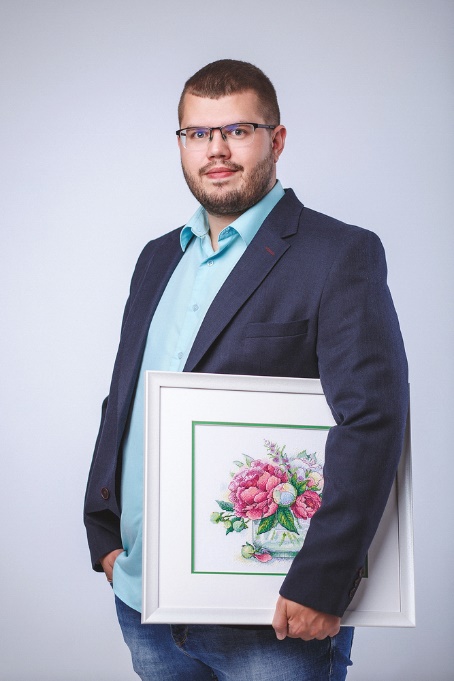 13.00-14.15 -  Семинар «Презентация компании МП Студия. Практические советы для розницы, тактика по ведению бизнеса в кризис. Предложения и новинки».
Спикер: Алексей Попов Управляющий компанией «МП Студия»Компания «МП Студия» прошла путь от маленькой семейной фирмы, до предприятия, которое по праву можно назвать одним из лидеров рынка в своей сфере со штатом более 100 человек и торгующего не только в России, но и за рубежом! Выручка компании продолжает расти ежегодно не менее чем на 35% даже во время кризиса!Розничная сеть товаров для рукоделия и творчества в Великом Новгороде, под управлением Алексея за первый год увеличила свою выручку вдвое!Что необходимо для таких результатов, где брать информацию и идеи, а также многие другие «секреты» успешного развития Алексей будет готов рассказать именно Вам!Данный семинар будет интересен предпринимателям, занимающимся производством и продажей товаров народного потребления, в том числе товаров для рукоделия и творчества, тем, кто переживает отсутствие роста или падение прибыли в кризисные времена, а также готовым учится и применять новые для себя методы работы.14.30 – 15.00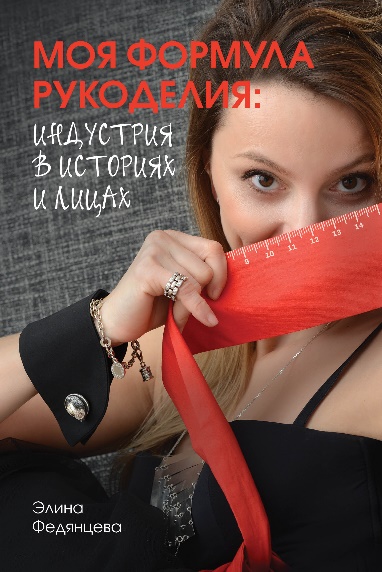 Вступительное слово: Президент некоммерческой организации Союз предприятий и мастеров индустрии рукоделия «Созидание», Элина Федянцева. Почему именно в объединении усилий и выработке общей стратегии развития внутри индустрии – наше будущее.  
Почему каждому игроку индустрии рукоделия нужно быть в Союзе? Как вступить в Союз?  Презентация книги Элины Федянцевой «Моя формула рукоделия: индустрия в историях и лицах».15:00Приветствие от Государственной Думы к участникам Конференции.15.00-18.30 Круглый стол: «Выявление и решение проблем индустрии рукоделия и творчества». Формирование списка вопросов и предложений для обсуждения.
15.10 - 15.40
Выступление эксперта: «Защита интеллектуальной собственности: механизмы защиты, построение уникального бренда»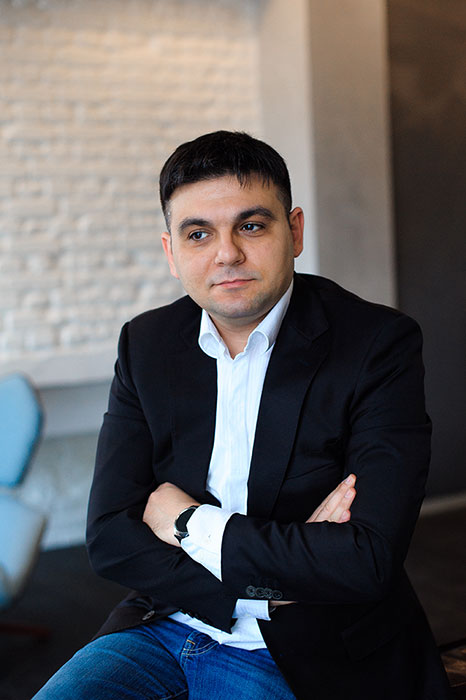 Спикер: Мирзоян Карен Рудольфович (юрист, эксперт по интеллектуальной собственности, совладелец Bankprav.ru)
Живая дискуссия:«Авторское право, а также проблема взаимодействия авторов и производителей».Какое сотрудничество хотят дизайнеры/художники с компаниями индустрии рукоделия и наоборот.
Что необходимо производству, чтобы контакт с дизайнером/художником был продуктивным и эффективным.
Плагиат. Выпуск популярных дизайнов известных российских производителей. На примере "Славяночка", RK Larkes, "Благовест". 
Соблюдение авторских прав. 
Наличие ресурсов, где предлагается скачивание схем известных российских производителей.
Наличие на рынке дешевых и некачественных наборов китайских производителей.
Модераторы:Плескач Михаил Иванович (компания «Золотое Руно», генеральный директор).
Романенко Павел Иванович (компания «РТО», генеральный директор).
Потапов Леонид (компания «Белоснежка», коммерческий директор)15.40 -17.30
Живая дискуссия: «Выявление и решение проблем индустрии рукоделия и творчества» среди основных групп бизнеса индустрии рукоделия: производители, продавцы, потребители и сервисы для бизнеса. Обмен опытом с участниками Конференции, честные ответы на острые и неудобные вопросы. Работа, в таком формате поможет выявить основные проблемы каждой из групп, в диалоге обсудить пути решения и сформировать  пути развития индустрии.

«Продвижение и популяризация рукоделия». Вопросы для обсуждения: Отсутствие программ продвижения и популяризации рукоделия среди молодежи.Отсутствие аналитических маркетинговых исследований в индустрии.Консолидированная программа рекламы рукоделия.Вопросы к государству и органам исполнительной власти. Участие в программе московского правительства "Московское долголетие". 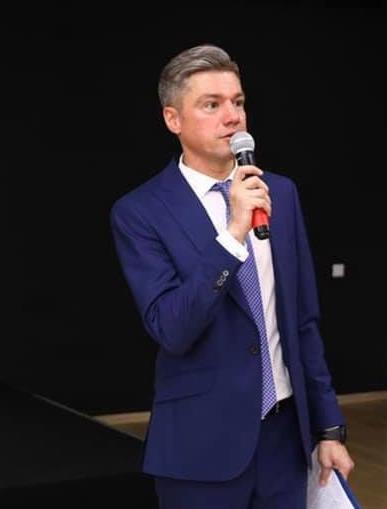 5. План мероприятий Союза предприятий и индустрии рукоделия «Созидание» в период 2019-2020 год для популяризации созидательного досуга в России. 

Выступление эксперта: Дмитрий Богданов  - директор департамента акселерационных программ, Фонд поддержки проектов в сфере социального предпринимательства через акселерацию и льготное финансирование.  
Инициатива «100 лидеров развития социальной сферы» по тематике «Поддержка людей старшего поколения».17.30-18.30Обсуждение сотрудничества между Союзом предприятий и мастеров индустрии рукоделия «Созидание» и организаторами различных мероприятий – выставок, фестивалей, маркетов и других мероприятий. Проработка общих подходов и налаживание коммуникаций.Специальные условия для членов Союза «Созидание» для участников выставок и фестивалей от Организаторов. 
Участие  Организаторов выставок и фестивалей в мероприятиях, поддерживаемых Союзом «Созидание». 
Систематическое предоставление и обновление информации о мероприятиях  на сайте Союза «Созидание».
Специальное пространство под стенд Союза «Созидание». Иные способы поддержки и взаимодействия.  
Приглашенные участники: 
Кустова Валентина Евгеньевна (Генеральный директор НКО Союз Женских Сил) Юстелис Андрей (Quilt фестиваль в Москве)Быбина Римма (Квилт фестиваль в Суздале)
Мурадова Елена (Выставка «Атмосфера творчества»)
Пчельникова Светлана (Международный салон кукол на Тишинке) 
Летта Лана (Выставка «Гранд Текстиль»)  
Фатима Арифджанова (Выставка «Тюбетейка») и другие.  18.00 – Легкий фуршет для участников мероприятия.28 СЕНТЯБРЯ КВЦ СОКОЛЬНИКИ, ПАВИЛЬОН 4, КОНФЕРЕНЦ-ЗАЛ №111.00 – 11.30 – Регистрация участников, кофе-знакомство.Вступительное слово: Президент некоммерческой организации Союз предприятий и мастеров индустрии рукоделия «Созидание», Элина Федянцева. Живая дискуссия: Почему именно в объединении усилий и выработке общей стратегии развития внутри индустрии – наше будущее.Презентация плана активности и действий. Как вступить в Союз.Презентация книги Элины Федянцевой «Моя формула рукоделия: индустрия в историях и лицах». 11.30 - 12.30Семинар-презентация. «Самозанятые. Патент. Как правильно оформить свои отношения с государством».Живая дискуссия: Будут перечислены нормативные акты, которые касаются каждой рукодельницы и будут даны пояснения некоторых особенностей, которые следует знать при реализации своих товаров: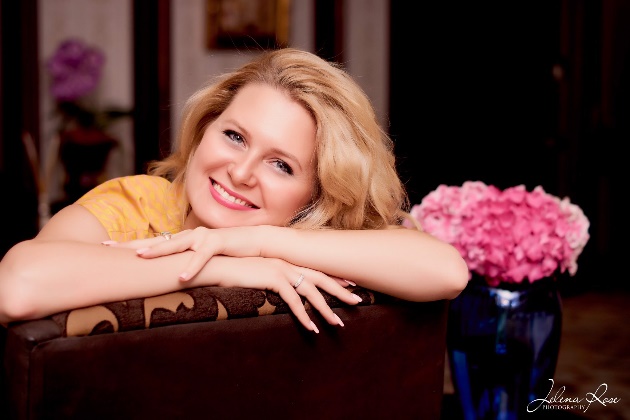 - товарный знак или имя гражданина;- маркировка товара;- информация, которую нужно донести до потребителя;- кассовая техника;- дистанционный способ продажи изделий и многое другое.Возможности и сервис «Центра услуг для бизнеса» и меры поддержки предпринимателей.  Спикер: Коровайчикова Екатерина – руководитель Центра услуг для бизнеса. 12.45 - 15.30 Живая дискуссия «Бренд vs личный бренд»: Что такое бренд. Нужно ли разделять бренд компании и личный бренд. В чем отличия в подходах развития личного и бренда компании. Формирование личного бренда и предпринимательских знаний и навыков. Пути монетизации опыта и стиля. Разборы реальных кейсов.Каковы важные принципы построения каждого.
Модератор: Федянцева Элина (Бренд «Формула Рукоделия»)
Спикеры: Силин Алексей Генрихович (Создатель брендов raskraski.ru и almazinka.ru), Чадаева Анастасия (культуролог, бизнес-тренер).
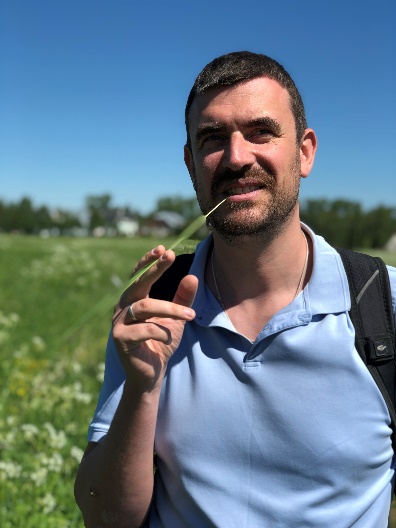 Силин Алексей: «Что такое бренд с точки зрения эмоций. В чем отличие личного бренда и бренда компании. Уровни известности брендов. Архитипы брендов. Анализ некоторых известных брендов. Почему люди не хотят развивать личный бренд? С чего начинается личный бренд? Атрибуты личного бренда? Способы развития личного бренда. Инструменты развития личного бренда».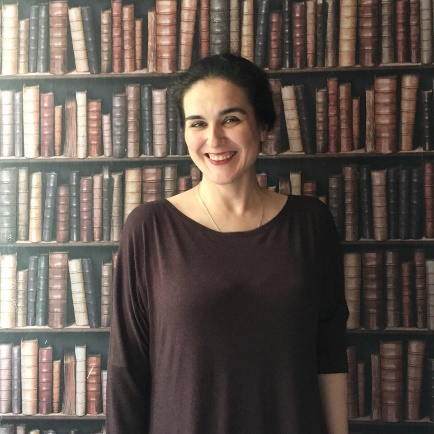 Чадаева Анастасия: «Личный и корпоративный бренд в современном рынке handmade. Массовый рынок и рынок престижного потребления. Понятия личного и корпоративного бренда, технология персонализации бренда применительно к современному рынку изделий ручной работы».Личный бренд. Истории действующих предпринимателей. Мотивы организации своего дела – интерес, деньги, слава.Что влияет на формирование появления желания организовать свою компанию.Предпринимателями рождаются или становятся.Какие навыки нужны предпринимателям и как их прокачать.Организация бизнеса – от поиска персонала, стратегии, продаж, изготовления продукции до сдачи отчета в налоговую – где и как добывать навыки.Пользоваться аутсорсом или все делать самому.Если ты творец – можешь ли ты быть продавцом, экономистом, бухгалтером одновременно или лучше перераспределять функции с партнером.Перегорание – как не допустить и если наступило, что делать.
Спикеры:
Русанова Ангелина - Модель «плюс сайз», блогер и представитель движения «Бодипозитив» в России.
Тучинская Виктория (Бутик «Ниточка-Иголочка»)
Безбородов Иван (Гончарная Мастерская Ивана Безбородова»)
Антропе Ольга – генеральный директор Студии войлока «Шкатулочка»
Бугрова Жанна – художник-дизайнер по войлоку и основатель Студии «Снегири»
Орехова Наталья – дизайнер, преподаватель  Бренд «L’Ka Cross».
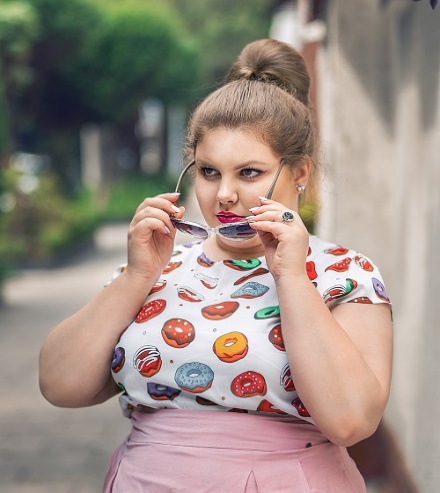 Регистрация обязательна через сайт.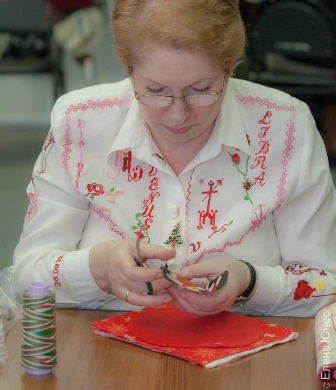 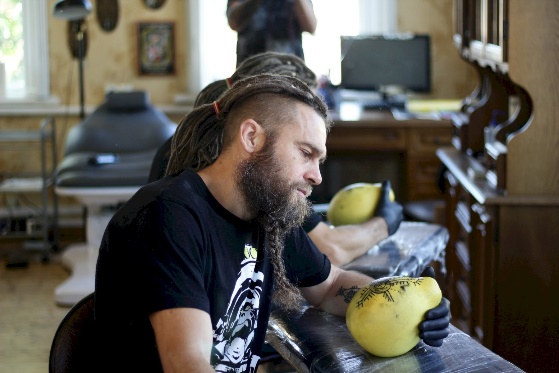 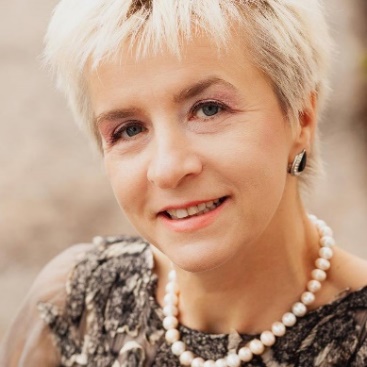 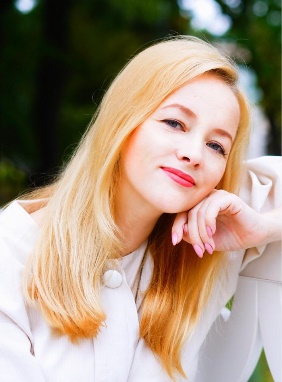 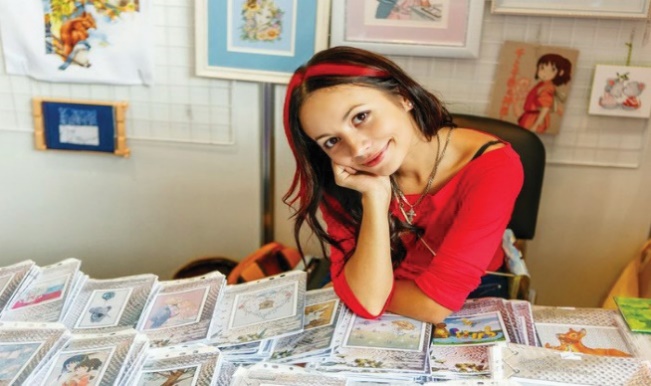 